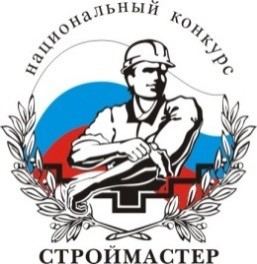 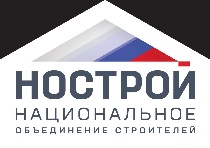 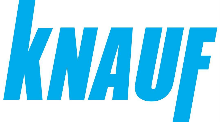 ПРОЕКТ                                                      КОНКУРСНОЕ ЗАДАНИЕНационального конкурса профессионального мастерства «СТРОЙМАСТЕР-2022» (Окружной этап)в номинации «Лучший монтажник каркасно-обшивных конструкций»Название и описание номинацииНазвание номинации – «Лучший монтажник каркасно-обшивных конструкций»В соревнованиях участвует один конкурсант от организации;Задание включает монтаж перегородки КНАУФ С111 обшитой гипсовыми плитами DFH3IR и ГСП-Н2;Каждый участник и член жюри должны быть ознакомлены с данным техническим описанием.Объем работ на конкурсе «СТРОЙМАСТЕР»Практическая часть в соответствии с конкурсным заданием;Теоретическое задание конкурсанты проходят на веб-версии VR тренажёра (сборка перегородки С 112).Теоретическое заданиеТеоретическое задание выполняется в веб-версии VR-тренажера.Для выполнения теоретического задания необходимо внесение участников конкурса в число пользователей с доступом к веб-версии VR-тренажера. Для этого организаторам конкурса необходимо не позднее чем за 3 рабочих дня до этапа выполнения теоретического задания предоставить список участников с указанием Фамилии, Имени, Отчества и адреса электронной почты каждого конкурсанта. Данные отправляются в Учебный центр компании КНАУФ, закрепленный за данным регионом.Список Учебных центров КНАУФ и контактные данные руководителей:Краснодар. Сергей Стриха +7 (918) 447 92 62 Sergey.Strikha@knauf.comПосле внесения конкурсантов в число пользователей с доступом к веб-версии VR-тренажера им предоставляется логин и пароль для прохождения теоретического задания (сборка перегородки С 112) и инструкция по работе в веб-версии VR-тренажера.Работа осуществляется поэтапно в двух режимах:1. Режим «Обучение»В данном режиме конкурсант проходит весь сценарий монтажа перегородки С 112, пользуясь инструкциями во всплывающих окнах с подсказками. На данном этапе происходит отработка навыка работы в VR-тренажере и закрепление основных технологических этапов монтажа предложенной конструкции.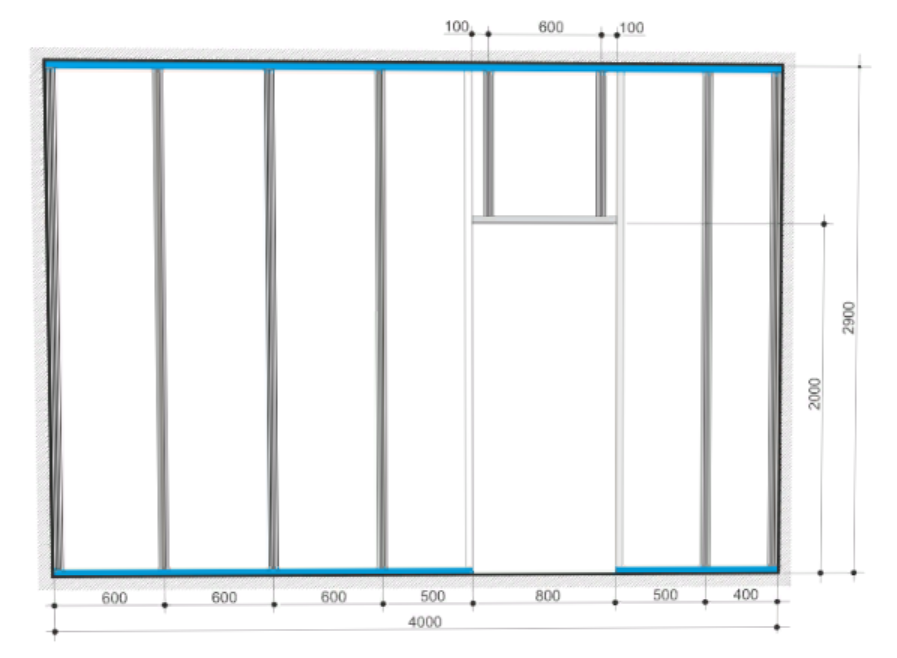 В процессе выполнения задания необходимо выполнить монтаж перегородки С 112 габаритами 4000х2900 мм с дверным проемом. Каждый этап сопровождается визуальными подсказками: разметка помещения, монтаж каркаса перегородки и т.д.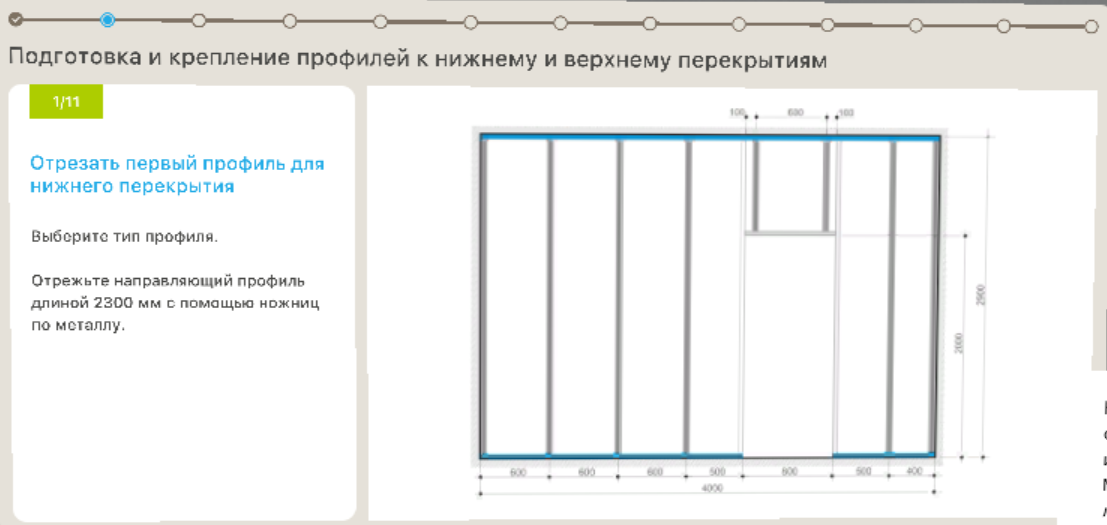 2. Режим «Экзамен»В данном режиме конкурсант также проходит весь сценарий монтажа перегородки С 112, но уже опираясь на знания, полученные в режиме обучения. В режиме «экзамен» отсутствуют подсказки, фиксируется время выполнения задания, а также осуществляется оценка результата по количеству верно выполненных шагов сценария. Для работы в веб-версии VR-тренажера используются функциональные клавиши.Описание функциональных клавиш для VR-тренажера в браузереСпроецировать (сопоставить) курсор мыши и белую точку в центре экрана. Для этого курсор мышки навести на точку и щелкнуть два раза левой клавишей.Используйте кнопки клавиатуры для движения персонажа в виртуальном пространстве: вперёд(«W»), влево(«A»), назад(«S»), вправо(«D»).Для поворота угла обзора камеры перемещайте мышку в нужном направлении.Для того, чтобы взять предмет, наведите белую точку в центре экрана на нужный объект и нажмите кнопку «E».Для того, чтобы применить или использовать предмет (например, установить профиль, сделать отверстия), нажмите левую кнопку мыши.Для выбора крепежа или инструмента используем клавиши «4» и «6» на Numpad. Если таковой панели не имеется, то используем клавиши Fn и виртуальные цифры «4» и «6». Они находятся на буквах «Г» и «Щ» соответственно.Если кнопки на плашке подсказки не нажимаются, необходимо: сопоставить виртуальный курсор с реальным курсором, для этого нажмите 2 раза кнопку Escape на клавиатуре, должен появиться реальный курсор;навести курсор на центр и нажать левую кнопку мыши.Оценка теоретического заданияТеоретическое задание оценивается максимум в 20 баллов исходя из следующих критериев:итоговый результат в VR-тренажере 91-100% – 20 балловитоговый результат в VR-тренажере 81-90% – 18 балловитоговый результат в VR-тренажере 76-80% – 16 балловитоговый результат в VR-тренажере 70-75% – 15 балловитоговый результат в VR-тренажере 50-69% – 10 баллов       итоговый результат в VR-тренажере до 50%–0 балловПрактическое заданиеЗадание включает в себя монтаж Т-образной конструкции КНАУФ состоящей из фрагментов однослойной перегородки С111 облицованных КНАУФ-листом Сапфир (DFH3IR) и КНАУФ-листом влагостойким (ГСП-Н2). На выполнение практического задания отводится 5 часов.Необходимо знать и уметь:знать и уметь использовать инструменты для монтажа КОК;знать технологическую последовательность выполнения работ;уметь выполнять раскрой и резку листовых материалов;выполнять монтаж каркаса конструкции;выполнять облицовку каркаса КНАУФ-листами.МатериалыВ задании используются следующие материалы:КНАУФ-лист Сапфир (DFH3IR) 2500*1200*12,5 мм – 2 листаКНАУФ-лист влагостойкий (ГСП-Н2) 2500*1200*12,5 мм – 3 листаКНАУФ-профиль стоечный ПС 50/50 3000 мм – 8 шт.КНАУФ-профиль направляющий ПС 50/40 3000 мм – 3 шт.Шурупы самонарезающие прокалывающие:TN-25 – 150 шт. XTN-23 (38) – 200 шт. LN-9 (11) – 100 шт.Шуруп с прессшайбой 4,2*16 – 50 шт.Рабочее место и инструментыКаждому участнику для выполнения задания предоставляется рабочая площадка размером не менее 2000*1200 мм. При этом предусматривается дополнительное место для хранения ГСП и профиля размером 1500*2500 мм. Всем участникам должно быть предоставлено место под инструмент, электрическая розетка.Для выполнения задания Участники используют свой инструмент и приспособления. Организаторами конкурса инструменты не предоставляются, за исключением случаев указанных в п.11. Описание практического задания:Задание представляет собой монтаж Т- образной перегородки КНАУФ (С111) состоящей из стен А, В с использованием ПС 50/50, ПН 50/40, КНАУФ-листов 12,5 мм. Стена А выполнена с оконным проемом 400*500 мм, облицована КНАУФ-листом влагостойким (ГСП-Н2) в один слой с двух сторон и примыкает к стене В под прямым углом. Стена В облицована КНАУФ-листом Сапфир (DFH3IR) в один слой с двух сторон. Верхняя часть стен А и В ограничивается профилем направляющим (ПН 50/40). Важно! Торцевые грани стен А и В, верхняя часть всей конструкции и внутренние грани оконного проема облицованы гипсокартоном Сапфир (DFH3IR) в один слой. При обшивке металлического каркаса, для большей устойчивости конструкции, гипсовые строительные плиты устанавливаются вплотную на основание рабочей площадки без выполнения зазора.Время на выполнение практического задания:На выполнение практического задания отводится 5 часов (включая перерыв на обед 1 час и необходимые технологические перерывы).Общий вид и размеры рабочих поверхностей:В полном объеме размеры рабочих поверхностей указаны в конкурсном задании.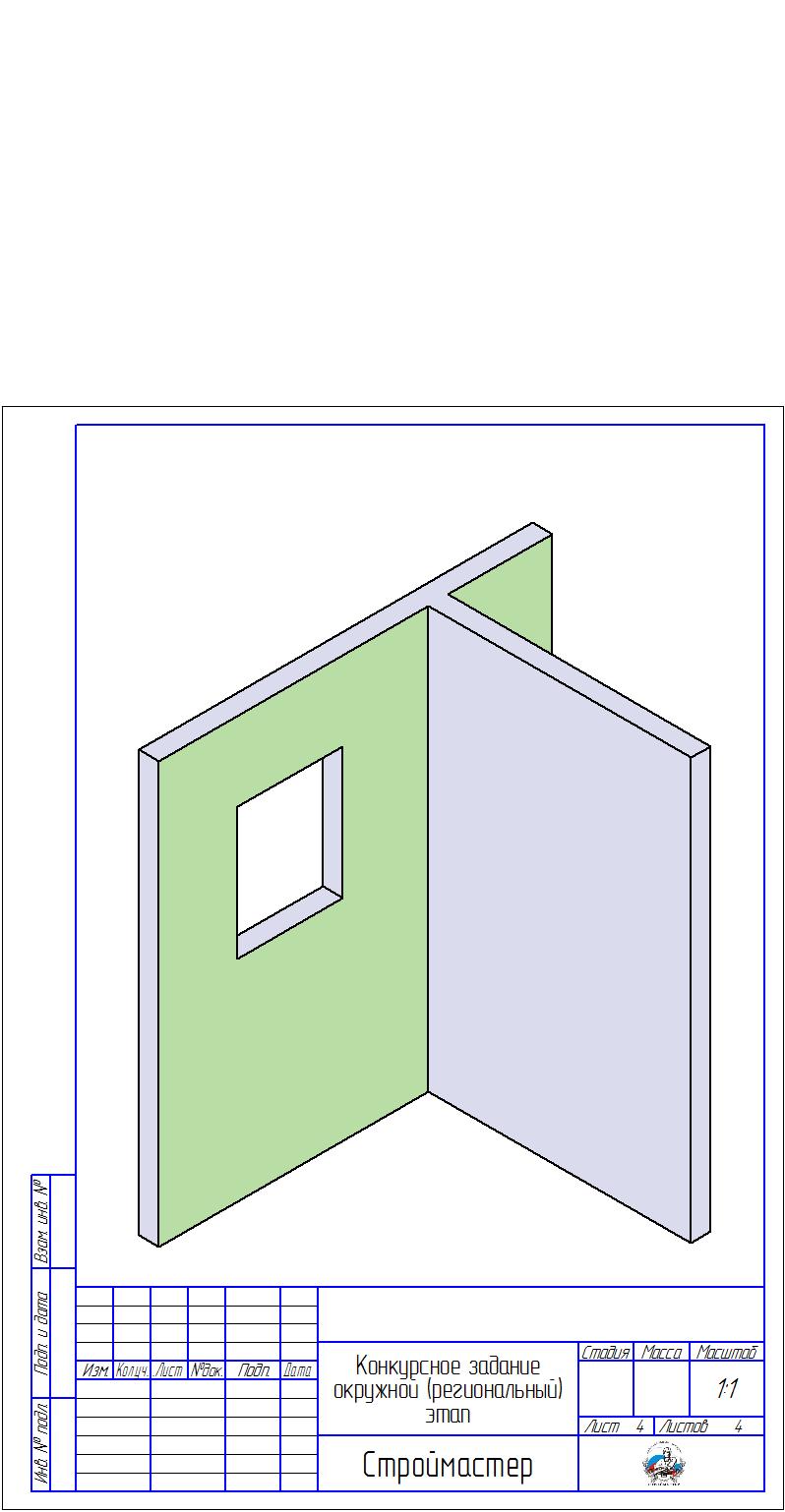 Конкурсное задание – общий вид конструкции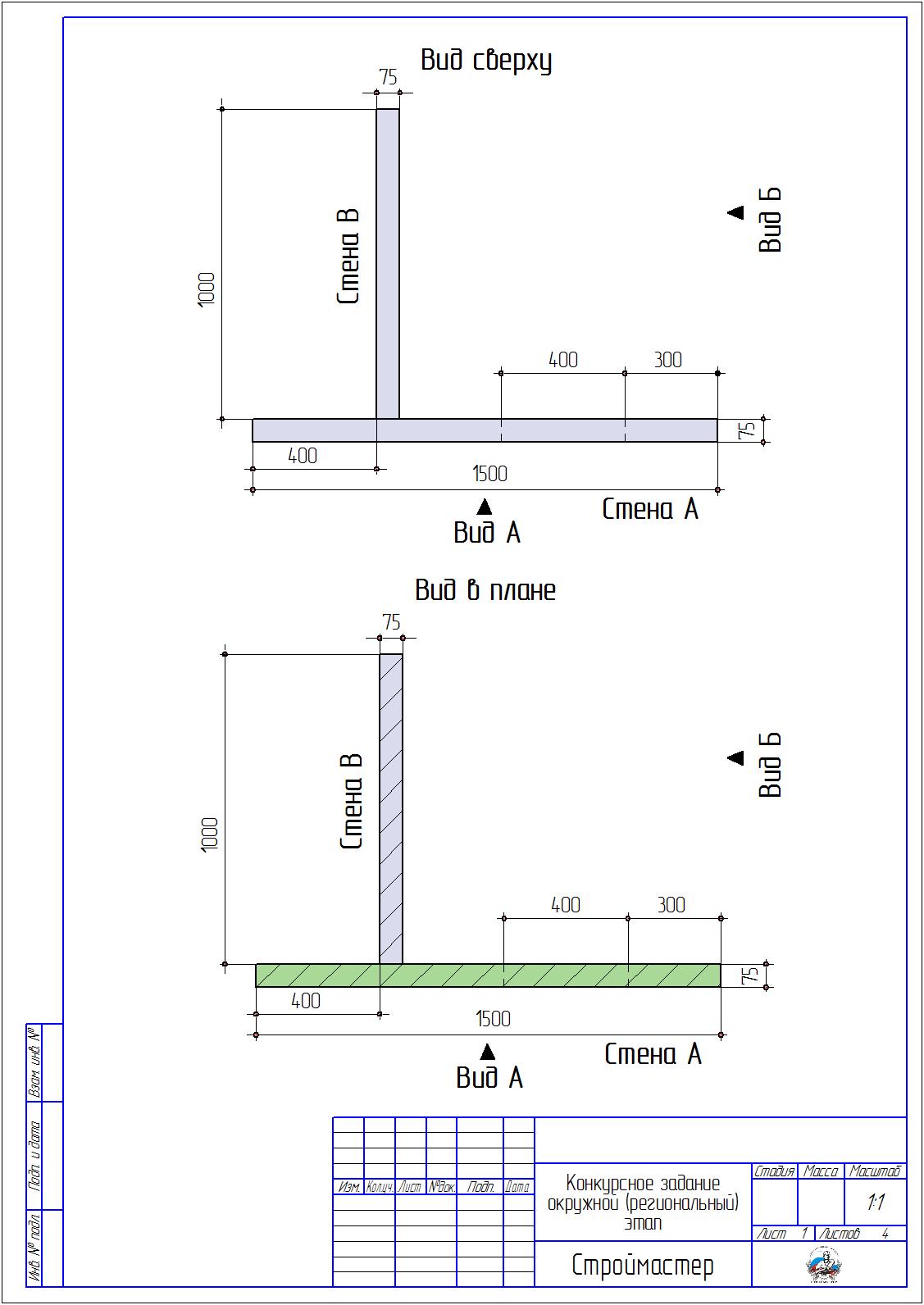 Порядок выполнения задания:разметка проектного положения конструкции КНАУФ;раскрой металлических профилей, монтаж каркаса;подготовка и установка КНАУФ-листов;уборка рабочего места.Критерии оценки.Теоретическое задание – 20 баллов.Сооружение конструкции в соответствии с заданием - 30 баллов.Техническое соответствие – 20 баллов.Измерения – 25 баллов.Судейская оценка, расход материала, техника безопасности, чистота рабочего места – 20 баллов.Общее количество баллов – 115.Критерии оценки конструкции доводятся участникам перед началом выполнения задания. Список рекомендуемых инструментов:Рулетка 3 метра;Уровень строительный 1200 мм, уровень 300 мм;Угольник строительный (длина сторон не менее 300 мм.);Ножницы по металлу;Нож для ГКЛ;Запасные лезвия к ножу;Рубанок обдирочный;Рубанок кромочный;Пила по гипсокартону;Просекатель;Плоскогубцы;Отвертка крестообразная;Шуруповерт с битами для саморезов;Удлинитель строительный 5 м. (при необходимости) (предоставляется организатором);Строительный карандаш, строительный маркер (предоставляется организатором).Приспособления для удобства монтажа конструкции. Инструменты и приспособления для уборки (предоставляется организатором).В случае если, участник не использует свой инструмент, об этом необходимо сообщить организатору Конкурса, при этом шуруповерт с битами у участника должен быть свой.Инструменты и оборудование, запрещенные на площадке:  Электрический инструмент: пилы, электрические ножницы по металлу, углошлифовальные машины (болгарки);Лазерные уровни, угломеры, нивелиры;Аэрозольные баллончики (краска на масляной основе, блески и прочее).Любые материалы и оборудование, имеющиеся при себе у участников, необходимо предъявить для проверки жюри. Председатель жюри имеет право запретить использование любых материалов и оборудования, которые будут сочтены не относящимися к разрешенным или же они могут дать участнику несправедливое преимущество.СИЗ для выполнения практического задания:Перчатки (предоставляется организатором);Очки защитные (предоставляется организатором);Респиратор (предоставляется организатором);Головной убор (предоставляется организатором);Спецодежда (предоставляется организатором);Спецобувь (с защитной подошвой и усиленным носком) (участник использует свою обувь)Специальные требования техники безопасности:В ходе работ все участники должны использовать спецодежду, головной убор и спецобувь;Конкурсанты должны использовать защитные очки при работе с ручными, электрическими инструментами, или оборудованием, производящим фрагменты, которые могут повредить глаза (резка металлического профиля, резка и обработка ГСП, шлифование);Для защиты рук конкурсанты используют перчатки (резка металлического профиля, резка и обработка ГСП, шлифование);Использование респиратора обязательно во всех случаях, связанных с возникновением риска от вдыхания пыли (резка и обработка ГСП, шлифование);Несоблюдение участником требований или инструкций по технике безопасности может привести к потере баллов по аспекту «Техника безопасности».В случае если по результатам теоретичного и практического задания участники набрали одинаковое количество очков, то  победителем признается участник закончивший выполнение задание раньше. 